This is a sample Work Plan template. It is provided as one example of the type of Work Plan acceptable for a subaward application. Other types are acceptable if an organization uses another standardized Work Plan. Please fill this document out as comprehensively as possible to clearly illustrate major objectives, tasks/activities, people responsible, and timeline for the proposed project. The Work Plan is a “living” document and is subject to change as the project progresses. 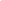 Project Goal:Measurable Outcome(s):	* Time Frame (Start/End Dates by Month in Project Cycle)Note: You can add as many major objectives and tasks as necessary for your program.Major ObjectivesKey TasksPerson(s) ResponsibleStart Date(By Month/Year in Project Cycle)End Date(By Month/Year in Project Cycle)1.2. 3. 4. 5.6.7.